Attachment 25 – OCISO approval for the collection of PII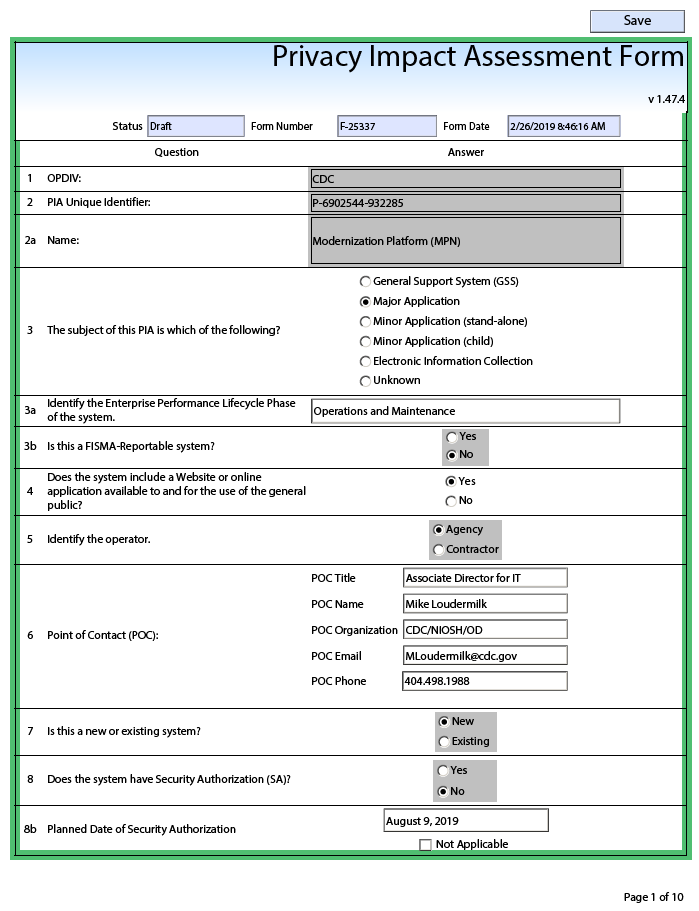 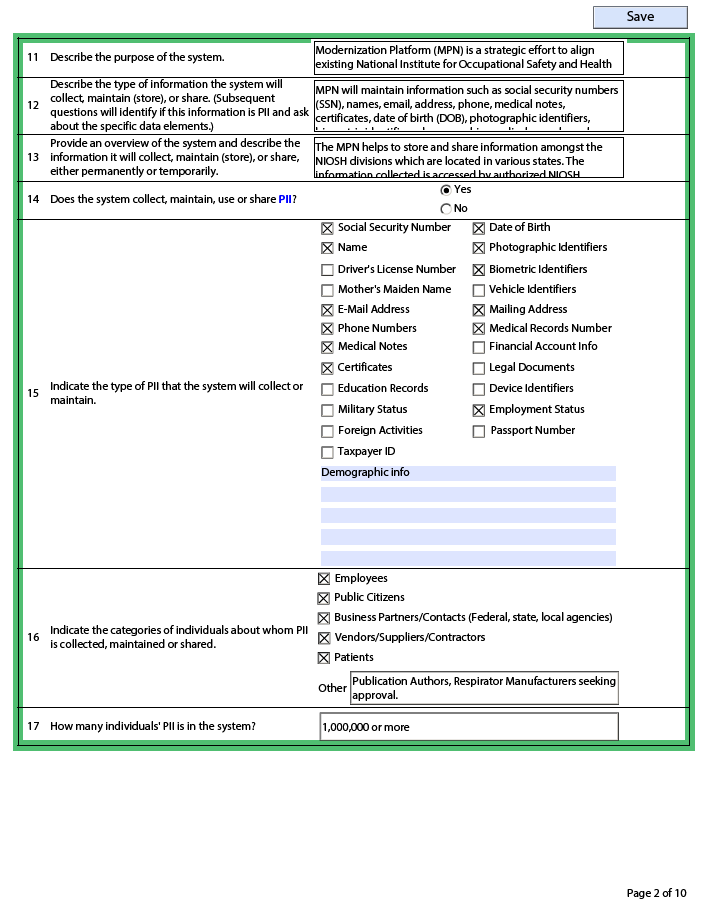 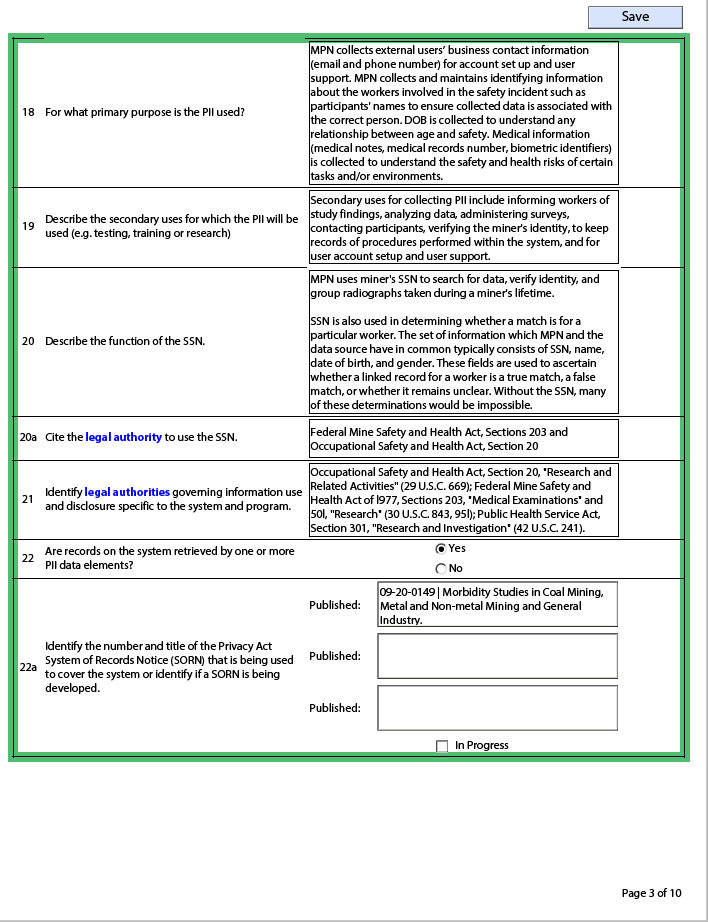 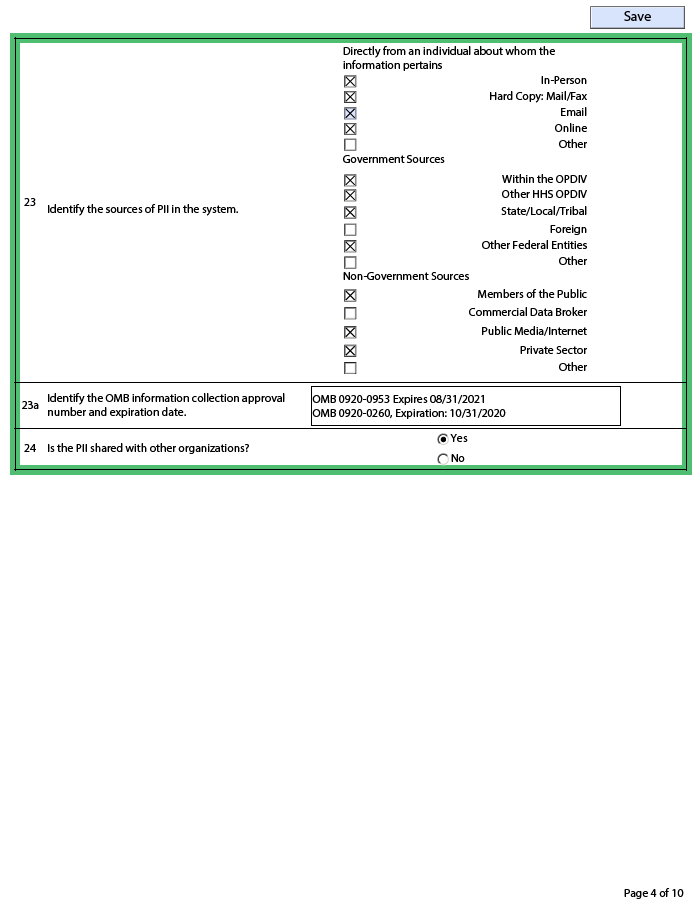 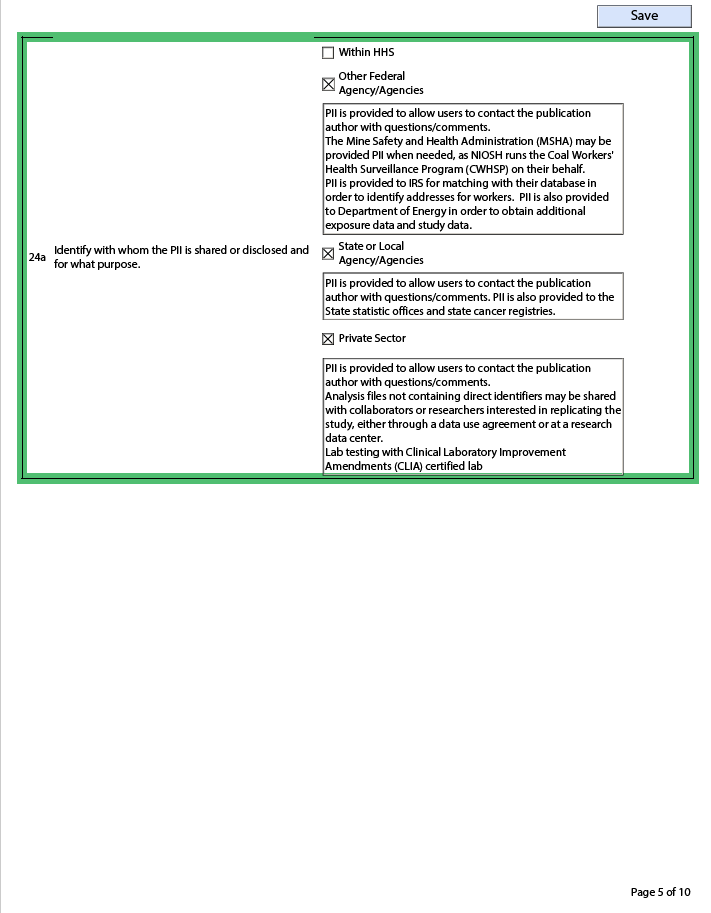 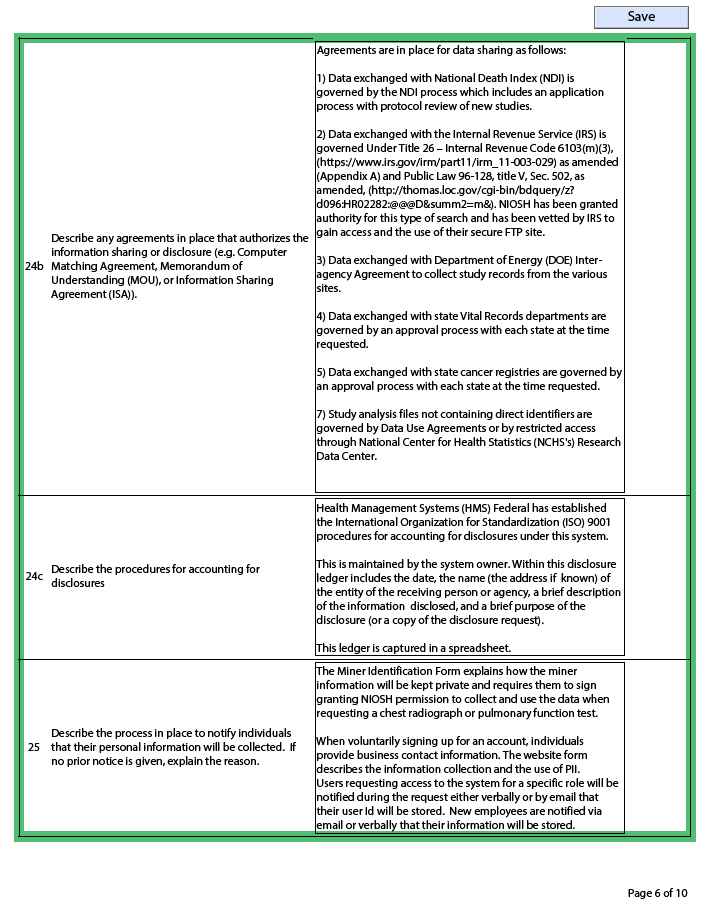 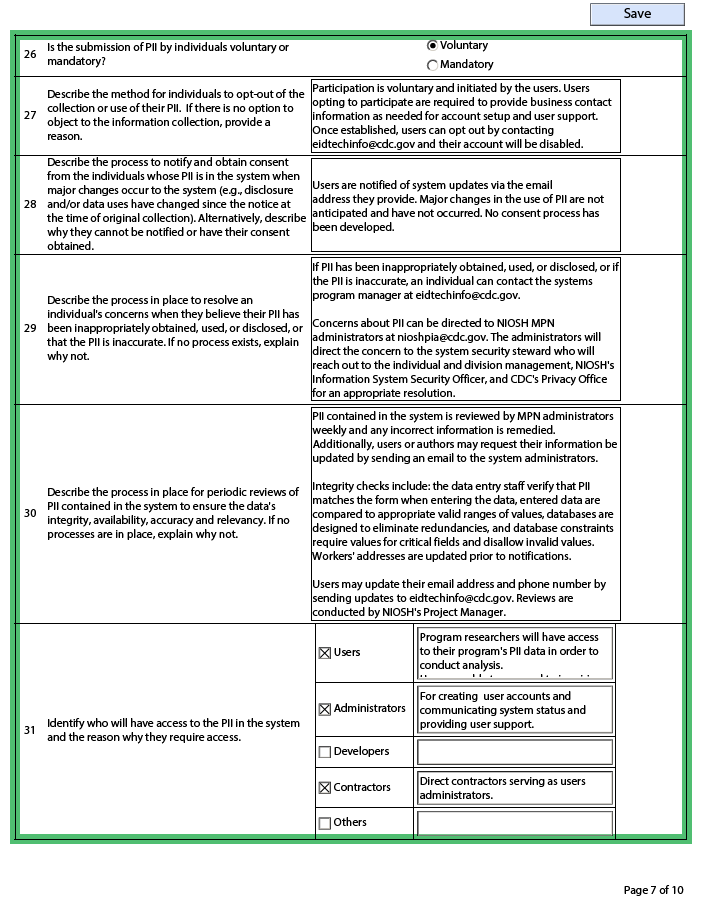 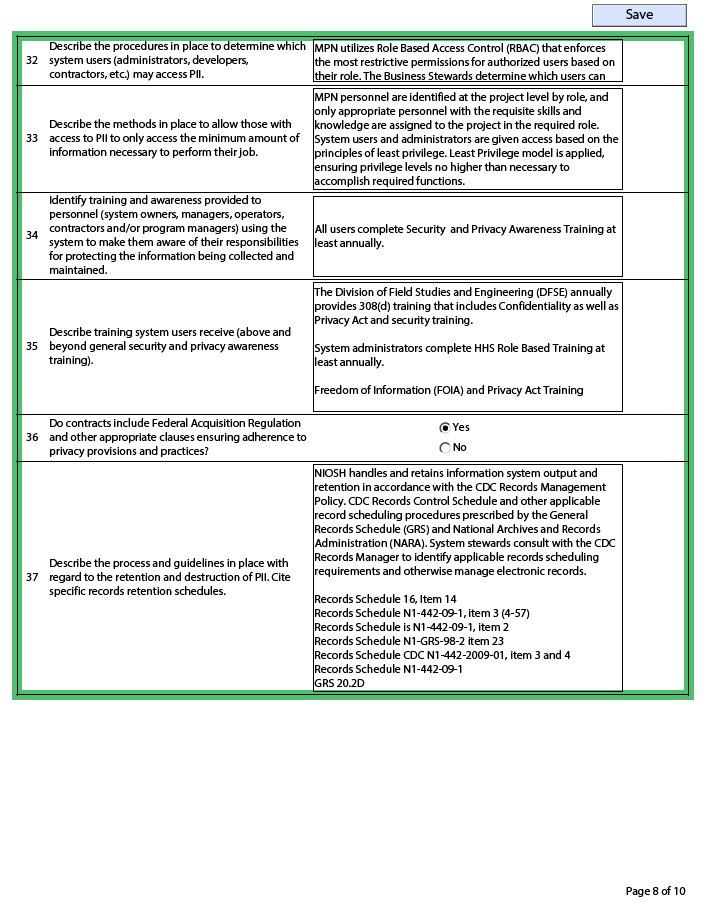 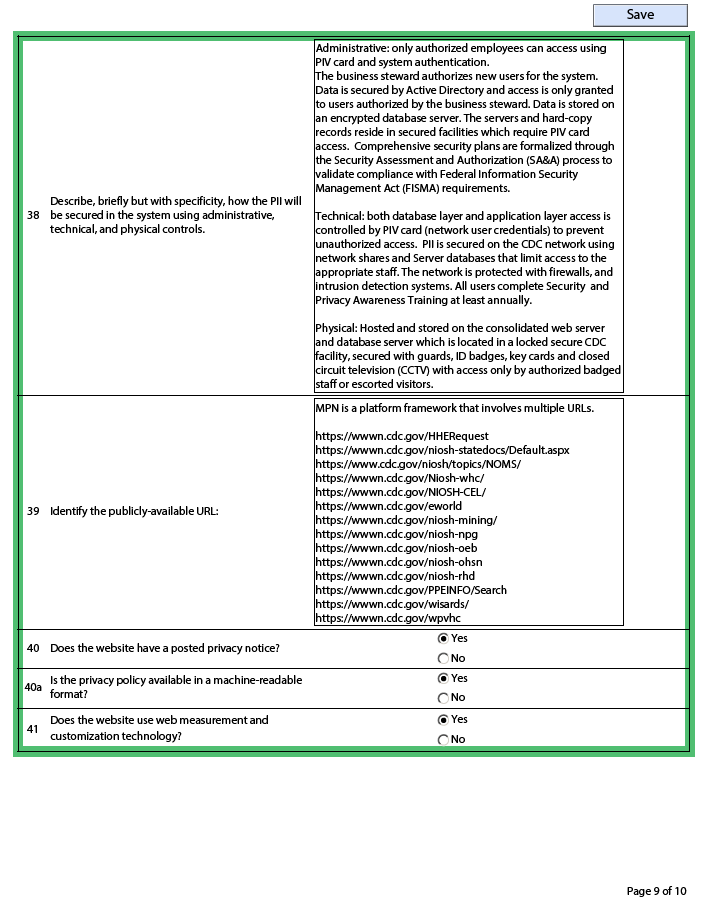 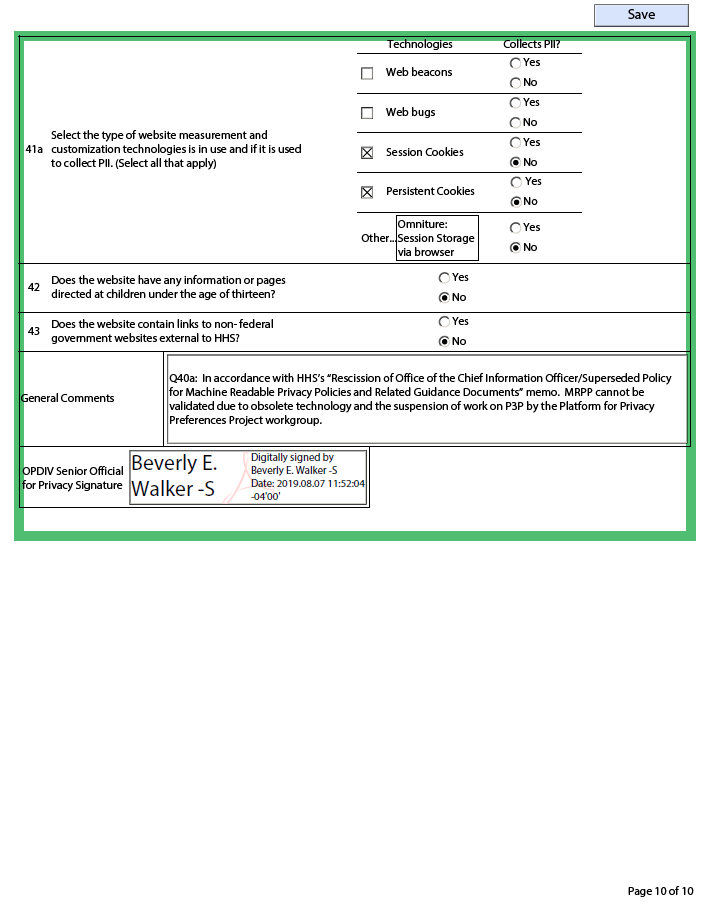 